Sociālā uzņēmuma likumam četri gadiSociālās uzņēmējdarbības vide attīstās un pilnveidojas. 2022. gada 1. aprīlī aprit četri gadi kopš stājās spēkā Sociālā uzņēmuma likums. Uzņēmuma dzīves ciklā šī ir attīstības fāze, kurā uzņēmums aug, lai sasniegtu stabilitāti, bet sociālās uzņēmējdarbības ekosistēmai tas ir pats sākums. Saskaņā ar Sociālā uzņēmuma likumu Labklājības ministrijas uzdevums ir gan uzraudzīt nozares attīstību, gan veicināt sociālo uzņēmumu darbību. Pēdējos gados notiekošās pārmaiņas darba tirgū, kā arī pandēmijas izraisītā krīze, ir ietekmējuši arī sociālās uzņēmējdarbības jomu un radījuši daudz izaicinājumu, tādēļ ir svarīgi ar valsts atbalstu radīt stabilu sociālās uzņēmējdarbības vidi. Uz 2022. gada 1.aprīli sociālā uzņēmuma statuss ir bijis piešķirts 227 uzņēmumiem. Dažādu iemeslu dēļ 27 uzņēmumiem sociālā uzņēmuma statuss ir atņemts vai atcelts, tāpēc Sociālo uzņēmumu reģistrā ir 200 aktīvi sociālie uzņēmumi. Vēl 69 gadījumos sociālā uzņēmuma statusa piešķiršana tikusi atteikta Sociālo uzņēmumu komisijā, izskatot statusa pretendenta iesniegumu. Ne visi, kam ir labi nodomi un darbojas sociālajā sfērā vai nodarbojas ar labdarību, var būt arī sekmīgi uzņēmēji ilgtermiņā. Joprojām aktuāls ir jautājums par paša uzņēmēja motivāciju un skaidru redzējumu gan par sociālā mērķa izvirzīšanu savai darbībai, gan par biznesa metodēm, ar kādām risināt sociālās problēmas tā, lai ilgtermiņā izveidotos veiksmīgs sociālais bizness. 200 sociālajos uzņēmumos pašreiz strādā aptuveni 1000 darbinieku. Populārākā joma, kurā darbojas sociālie uzņēmumi, ir darba integrācija, kurā darbojas 27 procenti no reģistrētajiem uzņēmumiem. Šo uzņēmumu mērķis ir nodarbināt sociālās atstumtības riskam pakļauto iedzīvotāju grupu pārstāvjus. Darba integrācijas sociālajos uzņēmumos nodarbināti aptuveni 120 darbinieki un visvairāk pārstāvētās mērķa grupas ir cilvēki ar invaliditāti, tad seko nelabvēlīgākā situācijā esošie bezdarbnieki, personas ar garīga rakstura traucējumiem, bijušie ieslodzītie u.c. Pēc darba integrācijas kā populārākās darbības jomas seko izglītība – 20%, sports, veselības veicināšana, medicīna – 17%, iekļaujoša pilsoniskā sabiedrība un kultūras daudzveidība – 11%, pakalpojumi un atbalsts sociālās atstumtības riska grupām – 10%, sociālie pakalpojumi – 4%, vides aizsardzība – 4% un 7% citas jomas.  Sociālie uzņēmumi darbojas visā Latvijas teritorijā, taču visvairāk sociālo uzņēmumu (51%) atrodas Rīgā, savukārt 20% – Pierīgā, 10% atrodas Kurzemē, 9% – Zemgalē, 6% – Vidzemē un 4% – Latgalē. Interese par sociālā uzņēmuma statusa iegūšanas iespējām pēdējā pusgada laikā ir nedaudz kritusies. Katru mēnesi Labklājības ministrija saņem vienu līdz trijiem pieteikumiem no potenciālajiem sociālajiem uzņēmumiem.Atbalsts sociālajiem uzņēmumiem ir būtisks, lai attīstītu sociālā biznesa idejas un realizētu dzīvē sociālos mērķus. Labklājības ministrijas sadarbības partnera – finanšu institūcijas Altum īstenotā grantu atbalsta programma šobrīd ir būtiskākais atbalsta instruments sociālajiem uzņēmumiem. Uz grantu var pretendēt uzņēmums, kam Labklājības ministrija ir piešķīrusi sociālā uzņēmuma statusu. Altum pieejamais granta atbalsts ir līdz 200 tūkstošiem eiro, un granta iegūšanai ir jāsagatavo dzīvotspējīgs biznesa plāns. Līdz 2022.gada 1.aprīlim Altum sociālās uzņēmējdarbības grantu programmā iesniegti 278 grantu pieteikumi, no tiem pozitīvi lēmumi par granta piešķiršanu bija 162 uzņēmumiem. Noslēgti 157 granta līgumi par kopējo summu 9,703 miljoni eiro, atbalstot gan sociālās uzņēmējdarbības veicējus pirms Sociālā uzņēmuma likuma stāšanās spēkā, gan sociālos uzņēmumus, kas izveidojušies pēdējo četru gadu laikā. Vidējais granta apmērs ir 62 tūkstoši eiro. Savukārt, lai palīdzētu kvalitatīvu biznesa plānu sagatavošanai, Labklājības ministrija joprojām sniedz iespēju sociālajiem uzņēmējiem saņemt bezmaksas konsultācijas biznesa plāna izstrādei par tādām tēmām kā sociālā uzņēmējdarbība, finanses, mārketings, grāmatvedība un nodokļi. Lai veicinātu sociālās uzņēmējdarbības attīstību un atpazīstamību, iedibināta jauna tradīcija – ik gadu organizēt sociālās uzņēmējdarbības nedēļu, kurā tiek popularizētas sociālās uzņēmējdarbības idejas un veicināta sociālo uzņēmumu atpazīstamība, tāpat tiek organizēti semināri un vebināri esošajiem un topošajiem sociālajiem uzņēmējiem par sociālajiem uzņēmējiem būtiskām un praktiskām tēmām. Salīdzinoši jauns atbalsta veids ir darba devēja izmaksu kompensēšana par sociālajos uzņēmumos nodarbināto cilvēku ar invaliditāti un garīga rakstura traucējumiem darba devēja sociālās apdrošināšanas veiktajām iemaksām, tādējādi samazinot darbaspēka izmaksas un atbalstot sociālos uzņēmējus, kas nodarbina minētās mērķa grupas. ESF projekts “Atbalsts sociālajai uzņēmējdarbībai” un Altum sociālās uzņēmējdarbības grantu programma noslēgsies 2023.gada beigās, tomēr sociālajai uzņēmējdarbībai izaicinājumu netrūks arī nākamajos gados. Pēc 2023.gada plānots piesaistīt ES fondu finansējumu konsultēšanas,  informēšanas un izglītošanas aktivitātēm, kopā ar sociālās uzņēmējdarbības ekosistēmas dalībniekiem notiks darbs pie dažāda veida atbalsta instrumentiem, lai sekmētu ilgtspējīgu sociālo uzņēmumu veidošanos un attīstību nākamajos gados. Imants Lipskis,Labklājības ministrijas Darba tirgus politikas departamenta direktors, Sociālo uzņēmumu komisijas priekšsēdētājs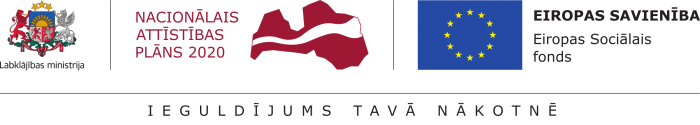 